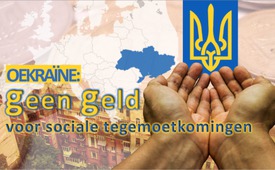 Oekraïne: geen geld voor sociale tegemoetkomingen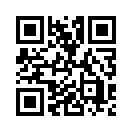 Sinds de opstand op de Maidan en de bloedige machtswisseling in Oekraïne, zijn de kosten van levensonderhoud daar gestegen met 200 tot 300% ; de lonen daarentegen met hoogstens 20 tot 30%.Sinds de opstand op de Maidan en de bloedige machtswisseling in Oekraïne, zijn de kosten van levensonderhoud daar gestegen met 200 tot 300% ; de lonen daarentegen met hoogstens 20 tot 30%. Momenteel zijn ongeveer 60% van de Oekraïense gezinnen niet meer in staat hun volledige huur te betalen. Om te kunnen overleven zijn de gezinnen in de slechtste toestand, aangewezen op sociale tegemoetkomingen van de staat. Volgens de regering is het geld voor sociale steun in het budget van dit jaar al opgebruikt. Daarom moet men tot het einde van dit jaar, het budget voor volgend jaar al gebruiken. Daarmee is een financiële catastrofe in Oekraïne zo goed als voorgeprogrammeerd.door hm.Bronnen:https://de.sputniknews.com/gesellschaft/20170813317010036-kein-geld-fuer-sozialzuschuesse-ukraine-vor-kollaps/Dit zou u ook kunnen interesseren:---Kla.TV – Het andere nieuws ... vrij – onafhankelijk – ongecensureerd ...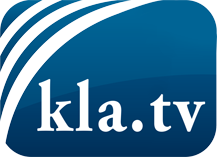 wat de media niet zouden moeten verzwijgen ...zelden gehoord van het volk, voor het volk ...nieuwsupdate elke 3 dagen vanaf 19:45 uur op www.kla.tv/nlHet is de moeite waard om het bij te houden!Gratis abonnement nieuwsbrief 2-wekelijks per E-Mail
verkrijgt u op: www.kla.tv/abo-nlKennisgeving:Tegenstemmen worden helaas steeds weer gecensureerd en onderdrukt. Zolang wij niet volgens de belangen en ideologieën van de kartelmedia journalistiek bedrijven, moeten wij er elk moment op bedacht zijn, dat er voorwendselen zullen worden gezocht om Kla.TV te blokkeren of te benadelen.Verbindt u daarom vandaag nog internetonafhankelijk met het netwerk!
Klickt u hier: www.kla.tv/vernetzung&lang=nlLicence:    Creative Commons-Licentie met naamgeving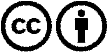 Verspreiding en herbewerking is met naamgeving gewenst! Het materiaal mag echter niet uit de context gehaald gepresenteerd worden.
Met openbaar geld (GEZ, ...) gefinancierde instituties is het gebruik hiervan zonder overleg verboden.Schendingen kunnen strafrechtelijk vervolgd worden.